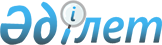 Об установлении единых ставок фиксированного налога
					
			Утративший силу
			
			
		
					Решение маслихата Кобдинского района Актюбинской области от 25 апреля 2012 года № 19. Зарегистрировано Департаментом юстиции Актюбинской области 15 мая 2012 года № 3-7-143. Утратило силу решением маслихата Кобдинского района Актюбинской области от 2 марта 2018 года № 139
      Сноска. Утратило силу решением маслихата Кобдинского района Актюбинской области от 02.03.2018 № 139 (вводится в действие по истечении десяти календарных дней после дня его первого официального опубликования).

      Сноска. В заголовке, тексте и приложении решения на казахском языке слова "ставкаларын", "ставкалары", "ставкаларының" заменены словами "мөлшерлемелерін", "мөлшерлемелері", "мөлшерлемелерінің", текст на русском языке не меняется решением маслихата Хобдинского района Актюбинской области от 13.03.2017 № 71 (вводится в действие по истечении десяти календарных дней после дня его первого официального опубликования).
      В соответствии со статьей 6 Закона Республики Казахстан от 23 января 2001 года № 148 "О местном государственном управлении и самоуправлении в Республике Казахстан", статьей 422 Кодекса Республики Казахстан от 10 декабря 2008 года № 99-IV "О налогах и других обязательных платежах в бюджет" (Налоговый Кодекс) районный маслихат РЕШИЛ:
      1. Установить единые ставки фиксированного налога для всех налогоплательщиков осуществляющих деятельность на территории Кобдинского района, согласно приложению.
      2. Исключен – решением маслихата Хобдинского района Актюбинской области от 13.03.2017 № 71 (вводится в действие по истечении десяти календарных дней после дня его первого официального опубликования).


      3. Настоящее решение вводится в действие по истечении десяти календарных дней после его первого официального опубликования. Единые ставки фиксированного налога
					© 2012. РГП на ПХВ «Институт законодательства и правовой информации Республики Казахстан» Министерства юстиции Республики Казахстан
				
      Председатель сессии 
районного маслихата 
Г.Балгарина 

Секретарь районного маслихата Л.Исмагамбетова
Приложение к решению районного маслихата 
от 25 апреля 2012 г. № 19
№
Наименование объекта налогообложения 
Размеры базовых ставок фиксированного налога (в месячных расчетных показателях)
1
Игровой автомат без выигрыша, предназначенный для проведения игры с одним игроком
1
2
Игровой автомат без выигрыша, предназначенный для проведения игры с участием более одного игрока
1
3
Персональный компьютер, используемый для проведения игры 
1
4
Игровая дорожка
5
5
Карт
2
6
Бильярдный стол
3